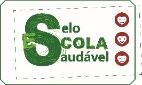 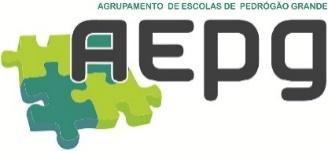 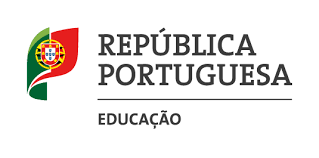 ESTRATÉGIA DE EDUCAÇÃO PARA A CIDADANIA 2020/2021 – Balanço do 1º períodoCiclo: 3.º      Ano: 9.º    Turma: A(CONTINUAÇÃO)(CONTINUAÇÃO)NOTAS:1 – Domínios (n.º 2 do artigo 11.º da Portaria 223-A/2018): Direitos Humanos; Igualdade de Género; Interculturalidade; Desenvolvimento Sustentável; Educação Ambiental; Saúde.                            Sexualidade; Media; Instituições e participação democrática; Literacia financeira e educação para o consumo; Risco; Segurança Rodoviária;                               Empreendedorismo; Mundo do trabalho; Segurança, defesa e paz; Bem-estar animal; Voluntariado. Outros.2 – Objetivos: são selecionados de entre os que constam dos referenciais de cada domínio, quando existam – disponíveis em https://cidadania.dge.mec.pt/documentos-referencia.3 – Aprendizagens essenciais: aquelas que estão definidas nas planificações das disciplinas; podem ser os “objetivos” ou as “metas de aprendizagem” (depende do nível de ensino/ano escolar).Pedrógão Grande, 21 de dezembro de 2019.O  Diretor de Turma: José RamosDomínios abordados/ em abordagem 1Identificação do(s) objetivo(s)2Atividades/ projetosDisciplina(s)/ Área(s) envolvida(s)Aprendizagens essenciais alcançadas/ a desenvolver 3Outros intervenientes (BE, SPO, parceiros locais, …)CalendarizaçãoFormação cívicaConsciencializar da importância da segurança rodoviária. InvestigarFísicaConhecer os efeitos dos acidentes rodoviários.Identificar os problemas que podem causar estes acidentes.---1º e períodoNão foram trabalhados domínios e temas da EECMatemáticaIgualdade de GéneroRelacionar a I Guerra Mundial com a aceleração das transformações operadas nos comportamentos, nomeadamente o papel da mulher na sociedade de então.Identificar/aplicar o conceito de Feminismo.Conversa com os alunos; visionamento de pequenos vídeos acerca da condição da mulher no início do séc. XX; reflexão conjunta acerca do que foi e do que é.HistóriaRelacionar a I Guerra Mundial com a aceleração das transformações operadas nos comportamentos, nomeadamente o papel da mulher na sociedade de então.Identificar/aplicar o conceito de Feminismo.1º períodoSaúde- Sensibilizar os alunos para os comportamentos a adotar no estado de pandemia que vivemos, devido ao COVID-19 para se protegerem a si próprios e aos outros.- Incutir nos alunos a necessidade de instalarem a app STAYAWAY COVID nos seus smartphones, identificando os motivos que sustentam a necessidade desta ação.Visualização e comentário aos vídeos "Escola em Segurança", STAYAWAYCOVIDAPP PT PROMO INESCTEC.mp4 e Tutoria APP STAYAWAY COVID PT.mp4 e cartazes do site.- Instalação e explicação da app STAYAWAY COVID.TIC- Colaboração.- Compreensão e expressão.- Literacia digital.- Participação.- Pensamento crítico.- Responsabilidade social. - Combate aos riscos da pandemia do COVID-19 com adoção de medidas seguras.- Adoção de comportamentos seguros e responsáveis em ambiente de pandemia.- Preservação da saúde dos alunos e dos outros.-1.º Período letivoSegurança- Sensibilizar os alunos para os comportamentos a adotar no estado de pandemia que vivemos, devido ao COVID-19 para se protegerem a si próprios e aos outros.- Incutir nos alunos a necessidade de instalarem a app STAYAWAY COVID nos seus smartphones, identificando os motivos que sustentam a necessidade desta ação.Visualização e comentário aos vídeos "Escola em Segurança", STAYAWAYCOVIDAPP PT PROMO INESCTEC.mp4 e Tutoria APP STAYAWAY COVID PT.mp4 e cartazes do site.- Instalação e explicação da app STAYAWAY COVID.TIC- Colaboração.- Compreensão e expressão.- Literacia digital.- Participação.- Pensamento crítico.- Responsabilidade social. - Combate aos riscos da pandemia do COVID-19 com adoção de medidas seguras.- Adoção de comportamentos seguros e responsáveis em ambiente de pandemia.- Preservação da saúde dos alunos e dos outros.-1.º Período letivoRisco- Sensibilizar os alunos para os comportamentos a adotar no estado de pandemia que vivemos, devido ao COVID-19 para se protegerem a si próprios e aos outros.- Incutir nos alunos a necessidade de instalarem a app STAYAWAY COVID nos seus smartphones, identificando os motivos que sustentam a necessidade desta ação.Visualização e comentário aos vídeos "Escola em Segurança", STAYAWAYCOVIDAPP PT PROMO INESCTEC.mp4 e Tutoria APP STAYAWAY COVID PT.mp4 e cartazes do site.- Instalação e explicação da app STAYAWAY COVID.TIC- Colaboração.- Compreensão e expressão.- Literacia digital.- Participação.- Pensamento crítico.- Responsabilidade social. - Combate aos riscos da pandemia do COVID-19 com adoção de medidas seguras.- Adoção de comportamentos seguros e responsáveis em ambiente de pandemia.- Preservação da saúde dos alunos e dos outros.-1.º Período letivoRisco- Ter noção dos riscos antes de comprar na Internet, nomeadamente:• Não receber o produto;• Receber o produto, porém com anomalias;• Enfrentar dificuldades de contacto com o site/loja vendedora;• Ter a privacidade invadida;• Ter dados pessoais ou financeiros indevidamente obtidos;• Ter os dados financeiros repassados para outras empresase indevidamente usados para outros fins;• Receber spam; e saber adotar comportamentos capazes de os minimizar ou eliminar.- Riscos durante e depois da compra.- Perceber a necessidade da segurança em ambientes digitais para realizar compras online e as medidas a adotar para que o processo decorra com normalidade.Desenvolvimento do 1.º Desafio Seguranet sobre Compras Online.TIC- Colaboração.- Compreensão e expressão.- Literacia digital.- Participação.- Pensamento crítico.- Responsabilidade social. - Combate aos riscos da Internet com adoção de medidas seguras.- Adoção de comportamentos seguros e responsáveis em ambientes digitais.-1.º Período letivoSegurança, defesa e paz- Ter noção dos riscos antes de comprar na Internet, nomeadamente:• Não receber o produto;• Receber o produto, porém com anomalias;• Enfrentar dificuldades de contacto com o site/loja vendedora;• Ter a privacidade invadida;• Ter dados pessoais ou financeiros indevidamente obtidos;• Ter os dados financeiros repassados para outras empresase indevidamente usados para outros fins;• Receber spam; e saber adotar comportamentos capazes de os minimizar ou eliminar.- Riscos durante e depois da compra.- Perceber a necessidade da segurança em ambientes digitais para realizar compras online e as medidas a adotar para que o processo decorra com normalidade.Desenvolvimento do 1.º Desafio Seguranet sobre Compras Online.TIC- Colaboração.- Compreensão e expressão.- Literacia digital.- Participação.- Pensamento crítico.- Responsabilidade social. - Combate aos riscos da Internet com adoção de medidas seguras.- Adoção de comportamentos seguros e responsáveis em ambientes digitais.-1.º Período letivoSaúdeEvitar longos períodos em comportamento sedentário;Aumentar a prática da AF e desportiva.Exploração dos temas “Sedentarismo” e “Obesidade”.Ciências NaturaisCompreender a importância da saúde individual e comunitária na qualidade de vida da população;Sintetizar as estratégias de promoção da saúde.---OutubroSaúde – Afetos e educação para a sexualidadeSer capaz de aceitar e integrar as mudanças físicas e emocionais associadas à sexualidade, ao longo da vida;Ser responsável para consigo e para com os outros;Refletir para o desenvolvimento de um projeto de vida;Adotar atitudes e comportamentos saudáveis.Distinguir o funcionamento dos diferentes métodos contracetivos e a sua adequação às diferentes necessidades.Identificar as infeções de transmissão sexual e as formas de prevenção primária e secundária.Análise de informação escrita e de imagens.Debate e esclarecimento de dúvidas. Ciências NaturaisCompreender o funcionamento do sistema reprodutor humano.Discutir o papel da ciência e da tecnologia na identificação de infeções sexualmente transmissíveis e o contributo do cidadão na implementação de medidas que contribuam para o bom funcionamento do sistema reprodutor. Analisar criticamente as vantagens e as desvantagens dos diferentes métodos contracetivos.Centro de Saúde de Pedrógão GrandePESNovembroDezembroSAÚDESAÚDE MENTAL e PREVENÇÃO da VIOLÊNCIA – Subtemas: Risco; ProteçãoIdentificar riscos e comportamentos de risco.Gerir situações de emergência/ risco.Avaliar as capacidades individuais protetoras de risco.Avaliar os recursos envolventes protetores de risco.Identificar que as escolhas e decisões tomadas no imediato têm impacto e repercussões a curto e médio prazo na saúde e no projeto de vida.Priorizar os fatores protetores face a diferentes situações de risco;Refletir sobre a importância de aprofundar fatores protetores, para lidar com a adversidade e riscos.Debate.Exploração do jogo “COVID-19”.Cidadania e Desenvolvimento(Ver objetivos.)---SetembroOutubroDomínios abordados/ em abordagem 1Identificação do(s) objetivo(s)2Atividades/ projetosDisciplina(s)/Área(s) envolvida(s)Aprendizagens essenciais alcançadas/ a desenvolver 3Outros intervenientes (BE, SPO, parceiros locais, …)CalendarizaçãoSAÚDECOMPORTAMENTO ADITIVOS E DEPENDÊNCIAS (CAD)Identificar e conhecer conceitos fundamentais no âmbito do fenómeno dos CAD.Analisar e categorizar dimensões e fatores que influenciam os comportamentos aditivos e as dependências.Identificar e distinguir o significado de conceitos fundamentais nos comportamentos aditivos e dependências.Exploração da narrativa interativa “Eu enfrento o COVID-19 com os outros”Cidadania e Desenvolvimento(Ver objetivos.)---NovembroINSTITUIÇÕES E PARTICIPAÇÃO DEMOCRÁTICAAS ELEIÇÕES E O EXERCÍCIO DA DEMOCRACIAPromover o conhecimento dos órgãos do Poder Local.Conhecer os diferentes tipos de eleições.Contribuir para uma participação ativa e consciente dos jovens nas questões da comunidade.Debate “Para que é que votamos?”Jogo interativo “O que já sabes?”Cidadania e Desenvolvimento(Ver objetivos.)---NovembroSEGURANÇA, DEFESA E PAZAS FORÇAS ARMADAS E AS FORÇAS E SERVIÇOS DE SEGURANÇA – O Quadro Institucional, Organização e MissõesCompreender a organização e as missões que as Forças Armadas desempenham em prol de Portugal, dos portugueses e da segurança internacional.Compreender a organização e as missões das Forças de Segurança.Compreender a organização e as missões dos Serviços de Segurança.Pesquisa online sobre o tema.Construção de um esquema conceptual.Cidadania e Desenvolvimento(Ver objetivos.)---DezembroMEDIAUtilizar e dominar instrumentos diversificados para pesquisar, descrever, avaliar, validar e mobilizar informação, de forma crítica e autónoma, verificando diferentes fontes documentais e a sua credibilidade.Debate: “Vantagens e desvantagens dos diferentes meios de comunicação.”InglêsPromover estratégias que impliquem por parte do aluno: - ações de comunicação unidirecional e bidirecional; - ações de resposta, apresentação, e iniciativa.---setembro e outubroINTERCULTURALIDADEDemonstrar respeito pela diversidade humana e cultural e agir de acordo com os princípios dos direitos humanos; negociar a solução de conflitos em prol da solidariedade e da sustentabilidade ecológica; ser interventivo, tomando a iniciativa e sendo empreendedor;Interagir com tolerância, empatia e responsabilidade e argumentar, negociar e aceitar diferentes pontos de vista, desenvolvendo novas formas de estar, olhar e participar na sociedade.Atividades no âmbito do DAC “Can we save our Planet?”: elaboração e publicação de textos de apresentação pessoal; reportagem fotográfica sobre Pedrógão Grande; criação de um vídeo; videoconferência.Inglês FrancêsPromover estratégias que requeiram/induzam por parte do aluno: - aceitação ou argumentação de pontos de vista diferentes; - estratégias que induzam respeito por diferenças de características, crenças ou opiniões; - confronto de ideias e perspetivas distintas sobre a abordagem de um dado problema e ou maneira de o resolver, tendo em conta, por exemplo, diferentes perspetivas culturais, sejam de incidência local, nacional ou global. Escola parceira em Espanha1.º PeríodoSegurança RodoviáriaPromover a integração segura dos jovens em ambiente rodoviário.Identificar, conhecer e adotar comportamentos adequados à circulação e ao atravessamento enquanto peão.Identificar, conhecer e adotar comportamentos adequados, enquanto passageiro.Analisar criticamente o ambiente rodoviário e adotar atitudes e comportamentos sociais e cívicos adequados.Estudo de vocabulário sobre os meios de transporte,  segurança rodoviária e sinais de trânsito;Exercícios de associação e tradução;Visionamento de vídeos; Reflexão e debate.FrancêsPretende-se que o aluno consiga:Desenvolver e aprofundar o seu conhecimento sobre o ambiente rodoviário.Assumir-se como elemento integrante do sistema, aprendendo a conviver e a partilhar o espaço público com segurança, responsabilidade e respeito.Compreender que a Educação Rodoviária constitui um processo educativo contínuo, assente no desenvolvimento de aptidões sociais que sustentam a construção de atitudes e comportamentos adequados.1.º PeríodoSaúde- Tomada de consciência da importância dos cuidados a ter com as cordas vocais – a voz.- Desenvolvimento de capacidades motoras finas através da aprendizagem de peças instrumentais: instrumental Orff e Flauta de bisel.- Desenvolvimento de capacidades motoras através da interpretação do movimento corporal em contextos musicais contrastantes.Interpretação de peças musicais corais, instrumentais e danças.Educação MusicalInterpretação e Comunicação- Cantar, a solo e em grupo, a uma e duas vozes, repertório variado com e sem acompanhamento instrumental, evidenciando confiança e domínio básico da técnica vocal.- Tocar diversos instrumentos acústicos, a solo e em grupo, repertório variado, controlando o tempo, o ritmo e a dinâmica, com progressiva destreza e confiança.---------Interpretação e Comunicação- Cantar, a solo e em grupo, a uma e duas vozes, repertório variado com e sem acompanhamento instrumental, evidenciando confiança e domínio básico da técnica vocal.- Tocar diversos instrumentos acústicos, a solo e em grupo, repertório variado, controlando o tempo, o ritmo e a dinâmica, com progressiva destreza e confiança.Domínios abordados/ em abordagem 1Identificação do(s) objetivo(s)2Atividades/ projetosDisciplina(s)/Área(s) envolvida(s)Aprendizagens essenciais alcançadas/ a desenvolver 3Outros intervenientes (BE, SPO, parceiros locais, …)Calendarização